12.5.2020.1.GJR-PROČITAJ PJESMU.ODGOVORI PISMENO NA PITANJAU BILJEŽNICU ILI NA PAPIR. POSLIKAJ,POŠALJI  KAD RIJEŠIŠ.KAKVE SU BOJE DANI U  OBITELJI?ŠTO JE VAŽNO U SVAKOJ SNAŽNOJ TVRĐAVNOJ  OBITELJI?KAKVA JE OBITELJ KADA JE DIRNE SNJEŽNI POKRIVAČ?ZAŠTO JE OBITELJ SUNCE?S ČIME SE ČASTE U OBITELJI?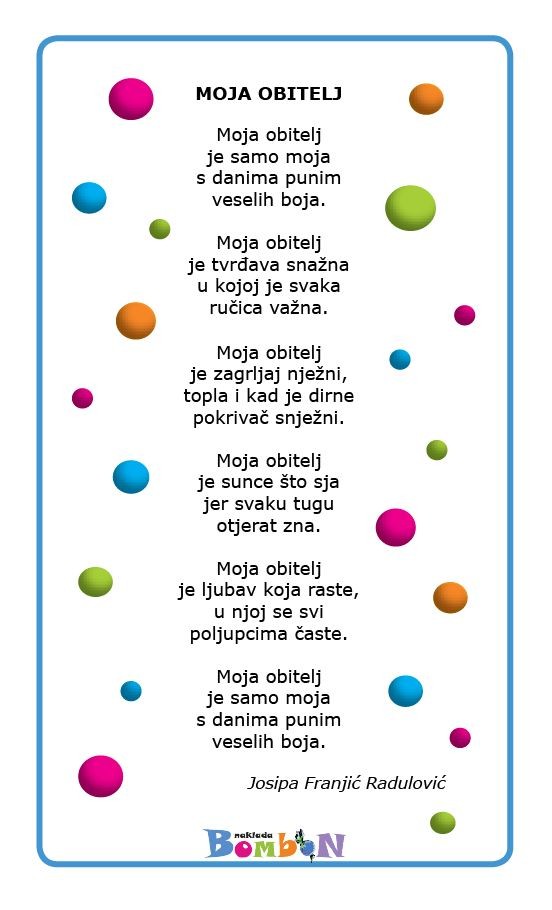 2. SIK-IGRA ZAHVALNOSTINA STOL STAVITI SLAMČICE U BOJI. SVATKO MORA IZVUĆI PO JEDNU BOJU.   SVAKA BOJA IMA SVOJE ZNAČENJE. SJEDNI ZAJEDNO SA SVIM SVOJIM ČLANOVIMA OBITELJI U KRUG I ZAIGRAJTE SE!  UPOZNAJTE ŠTO MEĐUSOBNO VOLITE I NA ČEMU STE ZAHVALNI!CRVENA BOJA –ZAHVALAN/NA  SAM NA OSOBI(NAVEDI KOJU VOLIŠ)ŽUTA BOJA-ZAHVALAN/NA SAM NA MJESTU(NAVEDI KOJE VOLIŠ)ZELENA BOJA-ZAHVALAN/NA SAM NA HRANI(NAVEDI KOJU VOLIŠ)PLAVA BOJA-ZAHVALAN/NA SAM NA STVARI(NAVEDI KOJU VOLIŠ)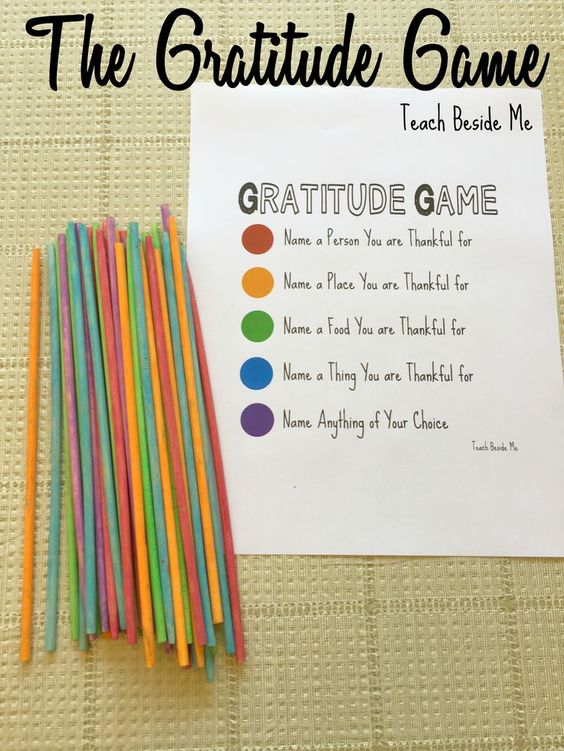 POŠALJITE FOTKE!